Cards Multiples of 3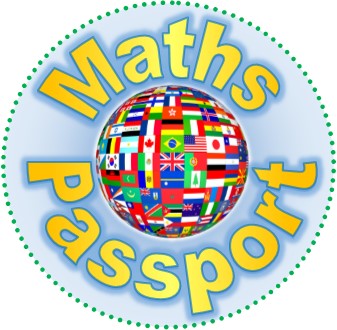 Cards Multiples of 3Cards Multiples of 3Cards Multiples of 3Cards Multiples of 3Cards Multiples of 3Cards Multiples of 3Cards Multiples of 3Cards Multiples of 3Cards Multiples of 3Cards Multiples of 3Cards Multiples of 3Cards Multiples of 30369121518212427303336